Pollock Art ProjectAction Jackson was most known for his painting styles and techniques.  He placed his canvas on the floor and used a variety of different brushes and tools to drip paint.  This is a great activity for younger children to explore paint splattering and drips.Video:  http://www.viewpure.com/aSYo-98fO1Y?start=0&end=0Materials:PaperPaintWaterA variety of brushes and tools to drip paint – toothbrush, straws, eye droppers etc.InstructionsGo through your house and find different tools that you can use for your action paintingToothbrushes, combs and other tools can be dipped in paint and used as brushesSplatter and drip paint using the different tools.  Splatter with the toothbrush, blow paint droplets with your straw, drip paint with an eye dropper.  Fill your paper with moving paint!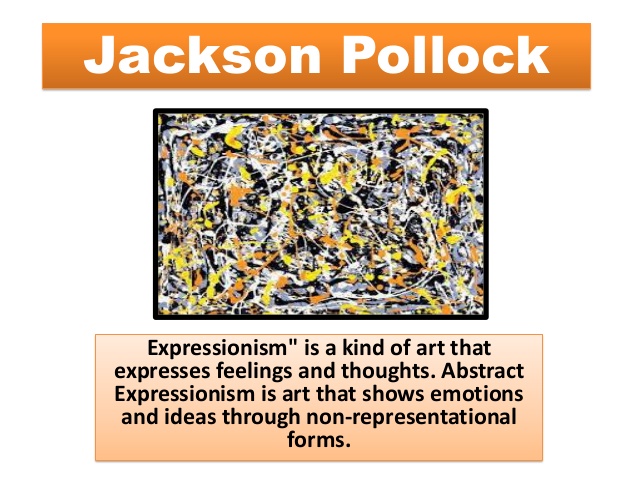 